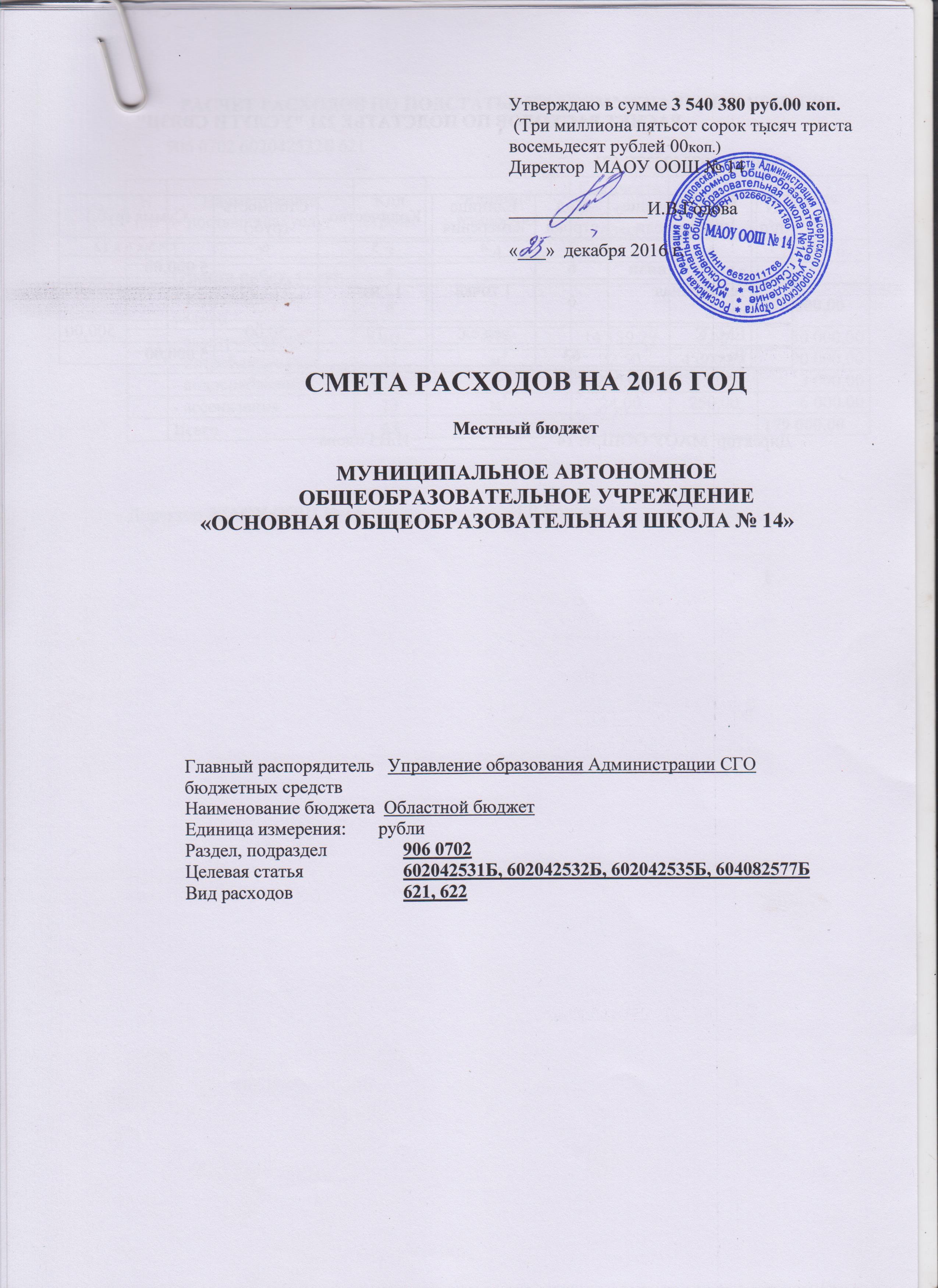 РАСЧЕТ РАСХОДОВ ПО ПОДСТАТЬЕ 221 "УСЛУГИ СВЯЗИ"906 0702 602042532Б 621РАСЧЕТ РАСХОДОВ ПО ПОДСТАТЬЕ 223 "КОММУНАЛЬНЫЕ УСЛУГИ"906 0702 602042532Б 621РАСЧЕТ РАСХОДОВ ПО ПОДСТАТЬЕ 225"УСЛУГИ ПО СОДЕРЖАНИЮ ИМУЩЕСТВА"906 0702 602042532Б 621РАСЧЕТ РАСХОДОВ ПО ПОДСТАТЬЕ 226 "ПРОЧИЕ УСЛУГИ"906 0702 6022532 244РАСЧЕТ РАСХОДОВ ПО СТАТЬЕ 340"УВЕЛИЧЕНИЕ СТОИМОСТИ МАТЕРИАЛЬНЫХ ЗАПАСОВ"906 0702 602042532БРАСЧЕТ РАСХОДОВ ПО ПОДСТАТЬЕ 226 "ПРОЧИЕ УСЛУГИ"906 0702 604082577Б 622РАСЧЕТ РАСХОДОВ ПО ПОДСТАТЬЕ 290 "ПРОЧИЕ РАСХОДЫ"906 0702 602042532Б 621РАСЧЕТ РАСХОДОВ ПО ПОДСТАТЬЕ 290 "ПРОЧИЕ РАСХОДЫ"906 0702 602042535Б 622РАСЧЕТ РАСХОДОВ ПО ПОДСТАТЬЕ 225 "УСЛУГИ ПО СОДЕРЖАНИЮ ИМУЩЕСТВА"906 0702 602042535БРАСЧЕТ РАСХОДОВ ПО ПОДСТАТЬЕ 226 "ПРОЧИЕ УСЛУГИ"906 0702 602042535Б 622РАСЧЕТ РАСХОДОВ ПО ПОДСТАТЬЕ 340 "УВЕЛИЧЕНИЕ СТОИМОСТИ МАТЕРИАЛЬНЫХ ЗАПАСОВ"906 0702 6022535 244N 
п/пНаименование  
показателяКод  
строкиЕдиница 
измеренияКоличествоСтоимость (руб.)Сумма (руб.)1234567 = 5 x 6 x 12- услуги связи       65 000,00телефонная связь61 точка12 мес.375,004500,00ЕМТСусл.ед.1050,00500,00Всего635 000,00N 
п/пНаименование   
поставщика, услугКод  
строкиЕдиница   
измеренияКоличество
в годТариф  (руб.)Сумма (руб.)1 2        3   4      5     6   7 = 5 x 6  Оплата работ, услуг                                 5Коммунальные услуги                                 8179 000,00- электроэнергия      10КВт14 159,295,6580 000,00- потребление газа11м322,504 000,0090 000,00- водоснабжение   12м3200,0015,003 000,00- ассенизация13м324,00250,006 000,00Всего63179 000,00N 
п/пНаименование
показателяКод  
строкиЕдиница 
измеренияКоличествоСредняя стоимость
(руб.)Сумма   
(руб.)1 2      3   4    5     6        7 = 5 x 6 Работы, услуги по содержанию имущества              15140 000,00- дезинфекция, дезинсекция, санитарно гигиеническое обслуживание19руб.101 200,0012 000,00- содержание зданий в чистоте (вывоз мусора, снега)20м381 000,008 000,00- техобслуживание2179 000,00- техобслуживание газовой котельной «Уральские газовые сети»21руб.41 000,004 000,00- техобслуживание охранно-пожарной сигнализации21руб.123 000,0036 000,00- техобслуживание ПАК «Стрелец-мониторинг»21руб.122 500,0030 000,00- техобслуживание здания и коммуникаций 21руб.12750,009 000,00- прочие услуги по содержанию имущества2241 000,00- проверка дымоходов и вентканалов 22руб.11 500,001 500,00огнезащитная обработка22руб.139 500,0039 500,00Всего63140 000,00N 
п/пНаименование
показателяКод  
строкиЕдиница 
измеренияКоличествоСредняя стоимость
(руб.)Сумма   
(руб.)Прочие работы, услуги                               23250 000,00- расходы на вневедомственную охрану, пожарную сигнализацию25руб.123 500,0042 000,00- медосмотры208 000,00профосмотр Обследования Роспотребнадзор29руб.4013 000,0088 000,00120 000,0088 000,00Всего63250 000,00N 
п/пНаименование  
показателяКод  
строкиЕдиница 
измеренияКоличествоЦена (руб.)Сумма (руб.)Увеличение стоимости материальных запасов           50120 000,00- хозяйственные материалымыло хозяйственноестиральный порошокмоющее средство перчаткимыло туалетноедеохлормешки для мусора57шт.шт.шт.шт.шт.шт.шт.5050307050105020,0060,00130,0041,0040,00343,0044,0018 400,001000,003000,003900,002870,002000,003430,002200,00-строительные материалы для ремонта хозспособом101 600,00Всего63120 000,00Наименование
показателяКод  
строкиЕдиница 
измеренияКоличествоСредняя стоимость
(руб.)Сумма   
(руб.)Прочие работы, услуги                               2350 000,00Установка системы видеонаблюдения25150 000,0050 000,00Всего6350 000,00N 
п/пНаименование показателяКод  
строкиОстаточная  
стоимостьСтавка  
налога (%)СуммаПрочие расходы                                      384 000,00- налог                     4114 000,00Всего634 000,00N 
п/пНаименование показателяКод  
строкиОстаточная  
стоимостьСтавка  
налога (%)Сумма1 2           3   4      5     6 = 4 x 5/100Прочие расходы                                      385 000,00- транспортный налог                     4115 000,00Всего635 000,00N 
п/пНаименование
показателяКод  
строкиЕдиница 
измеренияКоличествоСредняя стоимостьСумма   
(руб.)Работы, услуги по содержанию имущества              1565 000,00- ежедневный предрейсовый и послерейсовый технический осмотр21руб.220 дней90,0019800,00- проверка технического состояния21руб.22000,004000,00- техобслуживание автобуса21руб.1106200,0041200,00Всего6365 000,00N 
п/пНаименование     
показателяКод  
строкиКоличествоСтоимостьСумма (руб.)Прочие работы, услуги                               2350 000,00- обязательное страхование автогражданской ответственности (ОСАГО)2416 200,006 200,00- прочие текущие услуги                     3043 800,00- ежедневный предрейсовый и послерейсовый медосмотр водителя220 дней90,0019800,00- услуги по мониторингу транспорта122000,0024000,00Всего 6350 000,00N 
п/пНаименование     
показателяКод  
строкиРасходы в годСумма (руб.)1 2          3   56 = 4 x 5   Увеличение стоимости материальных запасов           50250 000,00- горюче-смазочных материалов   зимняя нормазимняя норма летняя норма              летняя норма530,349х123 кмх30,00х116д.0,349х123,011 кмх30,00х3д.0,318х121,75 кмх28,00х22д.0,318х121,799кмх28,00х58д.240 000,00149 385,963 863,7823 849,3662 900,90- приобретение запасных частей- картер сцепления- кулак поворотный (левый)- кулак поворотный (правый)551х3400,001х 3900,001х 2700,0010 000,003400,003900,002700,00Всего 63250 000,00